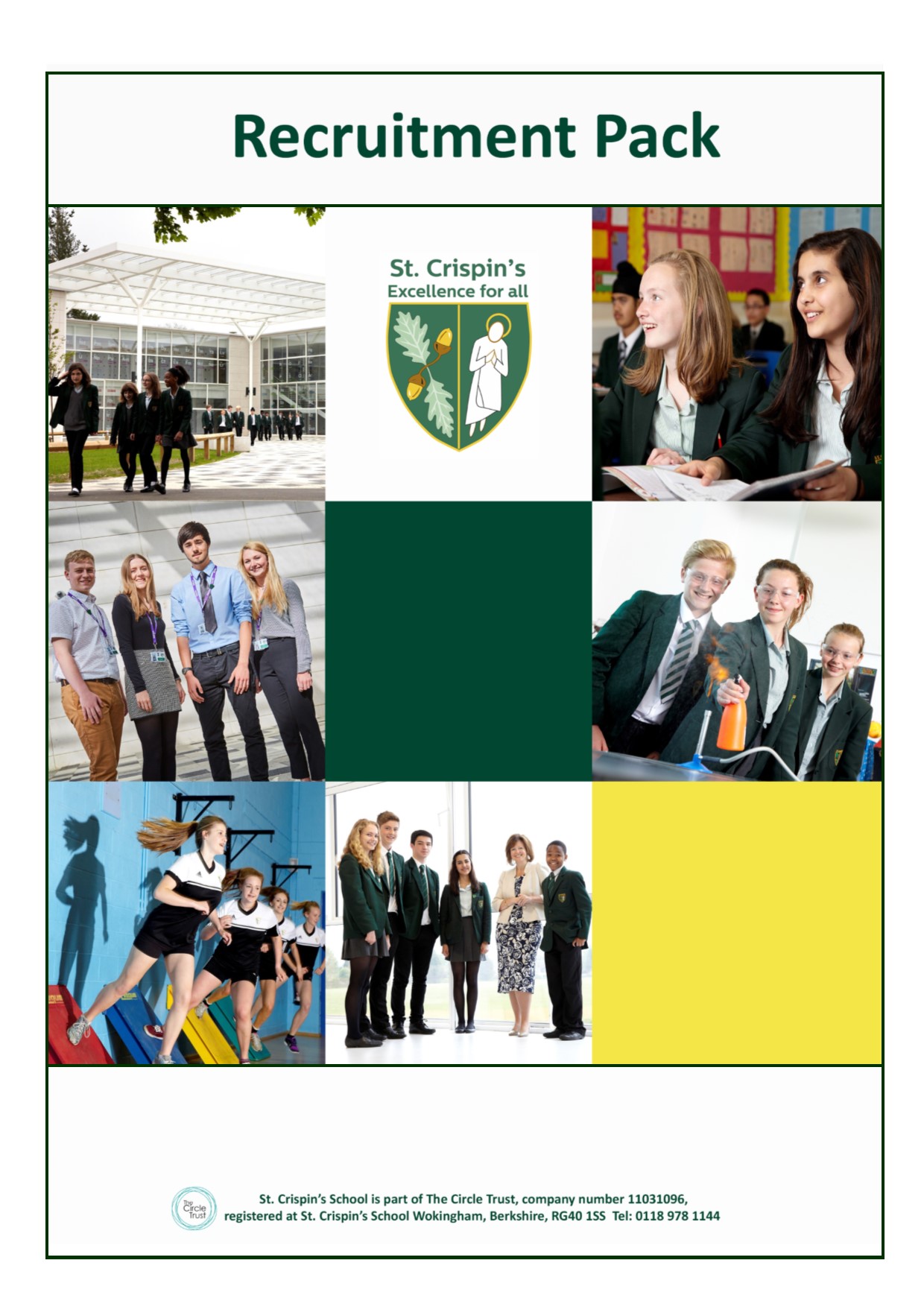 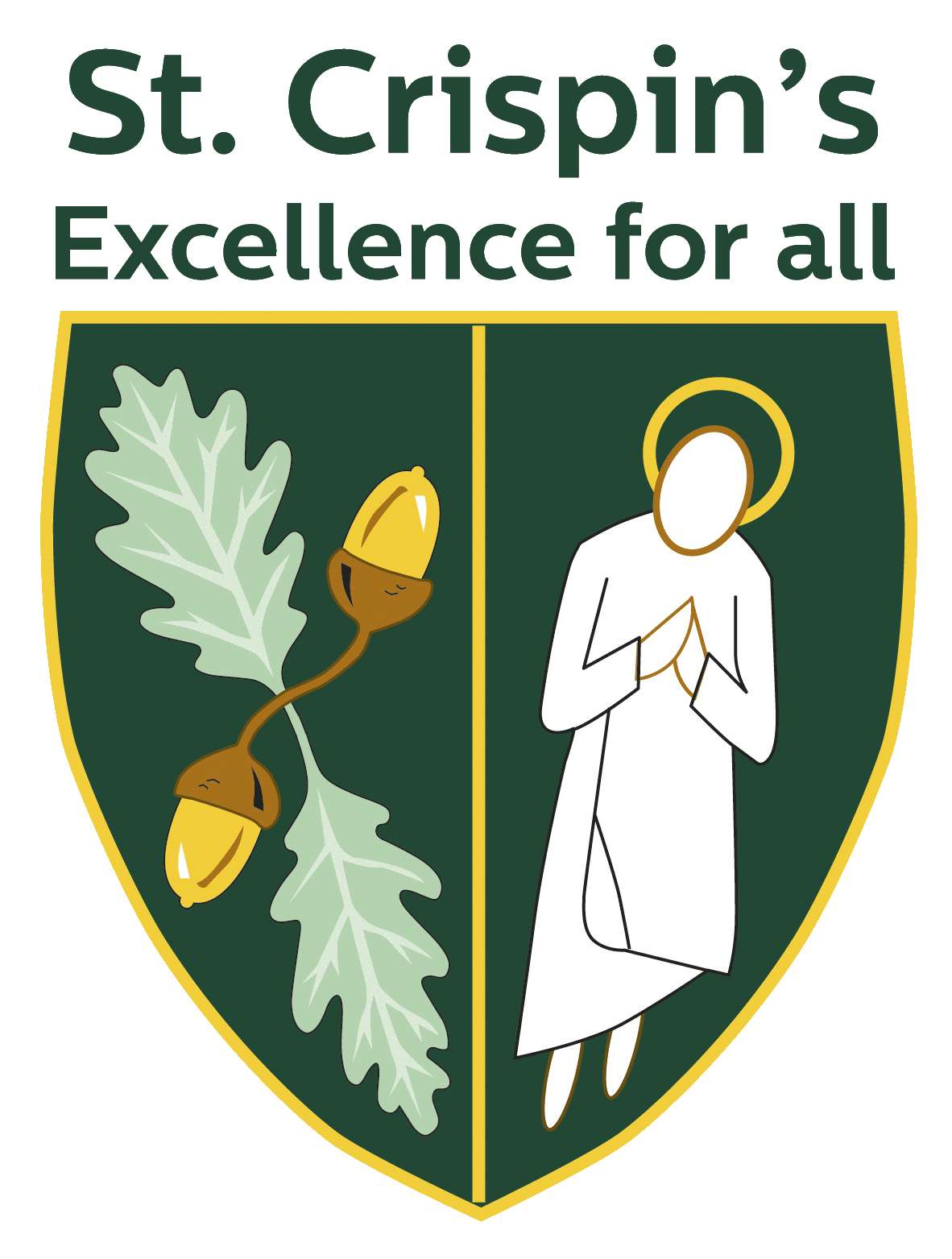 St Crispin’s School Headteacher: Ginny RhodesNOR 1130, 11-18Mixed Comprehensive London Road, Wokingham, Berkshire RG40 1SS Tel: 0118 978 1144 Fax: 0118 979 5224 www.crispins.co.uk22.5 hours per week (Mon-Fri 12.15-16.45) - Term time only + 5 INSET days.  £8.70 / hourSt. Crispin’s School is a happy and oversubscribed 11-18 mixed comprehensive school.  Our school motto is “Excellence for All” and this encapsulates our commitment to do the very best for both students and staff.  Standards within the school are high.  We have a rare opportunity to join our successful and friendly support staff team who enjoy an excellent reputation both within and beyond the school.  We are seeking a flexible, team player who thrives in a fast-paced environment where no two days are ever the same!The successful applicant will play a key role as the first point of contact for all visitors to the school reception.  You will be a warm, friendly problem-solver with great attention to detail, who loves taking ownership.  You will also have excellent administrative, IT, and interpersonal skills.The role combines a stimulating mix of administration and interaction with a wide range of visitors, in addition to students.  A willingness to administer first aid would be an advantage.  Full training will be provided.Further details and an application form are available from the school website under Vacancies.Closing date:   9am 16th April 2018.Please submit your application to Mel Knight  knightm@crispins.co.ukWe aim to contact shortlisted candidates within 1 week of the closing date.This school is committed to safeguarding and promoting the welfare of children and young people and expects all staff and volunteers to share this commitment.  Appointments are subject to enhanced DBS clearance and satisfactory employment references.10.  Liaise with parents where required. 11. Comply with policies and procedures relating to child protection, health, safety, welfare, security, confidentiality and data protection, reporting any concerns to the appropriate person. 12. Contribute to the overall aims and targets of the school, appreciate and support the roles of other members of the school work team and attend and participate in relevant meetings as required. 13. To follow statutory guidance and school policies including child protection and safeguarding. 14. Any other duties reasonably required by the Headteacher. 